Dagboek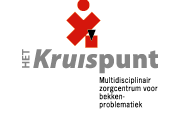 Naam:	Datum:					   Datum:Aan u werd gevraagd om een dagboek bij te houden.Om een juiste diagnose te kunnen stellen is het nodig om inzicht te krijgen in hoe vaak u plast en hoeveel. Het is daarom belangrijk om gedurende 2 maal 24 uur nauwkeurig een dagboek bij te houden waarin u deze gegeven noteert.Het noteren van de gegevens:Tijd:De tijdstippen rond u gemakshalve af, meet zowel overdag als ’s nachts.Plas:De hoeveelheid urine kunt u meten met behulp van een maatbeker. Meestal kunt u deze in het toilet plaatsen en dan gewoon plassen zoals u gewend bent. Aandrang:De mate van aandrang kunt u als volgt aangeven:0=geen1=vullingsgevoel2=wens om te plassen3= erg nodigOntlasting:Hier zet u een X indien u ontlasting heeft gehad.Urineverlies:De mate van urineverlies kunt u als volgt aangeven:1=druppels2=scheutje3=behoorlijk4=(bijna) volledige blaasinhoudVerbandwissel:Hier noteert u wanneer u verband wisselt.Drinken:Voor het drinken meet u de inhoud van uw kopje, beker en/of glas.U geeft aan hoeveel u heeft gedronken. 			    				Tijd..:   Plas….mlAan-drangOntlas-tingUrine-verliesVer-bandwisselDrinken…..mlTijd.:Plas...….mlAan-drangOntlas-tingUrine-verliesVer-bandwisselDrinken…..ml6  uur6  uur7  uur7  uur8  uur8  uur9  uur9  uur10 uur10 uur11 uur11 uur12 uur12 uur13 uur13 uur14 uur14 uur15 uur15 uur16 uur16 uur17 uur17 uur18 uur18 uur19 uur19 uur20 uur20 uur21 uur21 uur22 uur22 uur23 uur23 uur24 uur24 uur1  uur1  uur2  uur2  uur3  uur3  uur4  uur4  uur5  uur5  uurTotaalTotaal